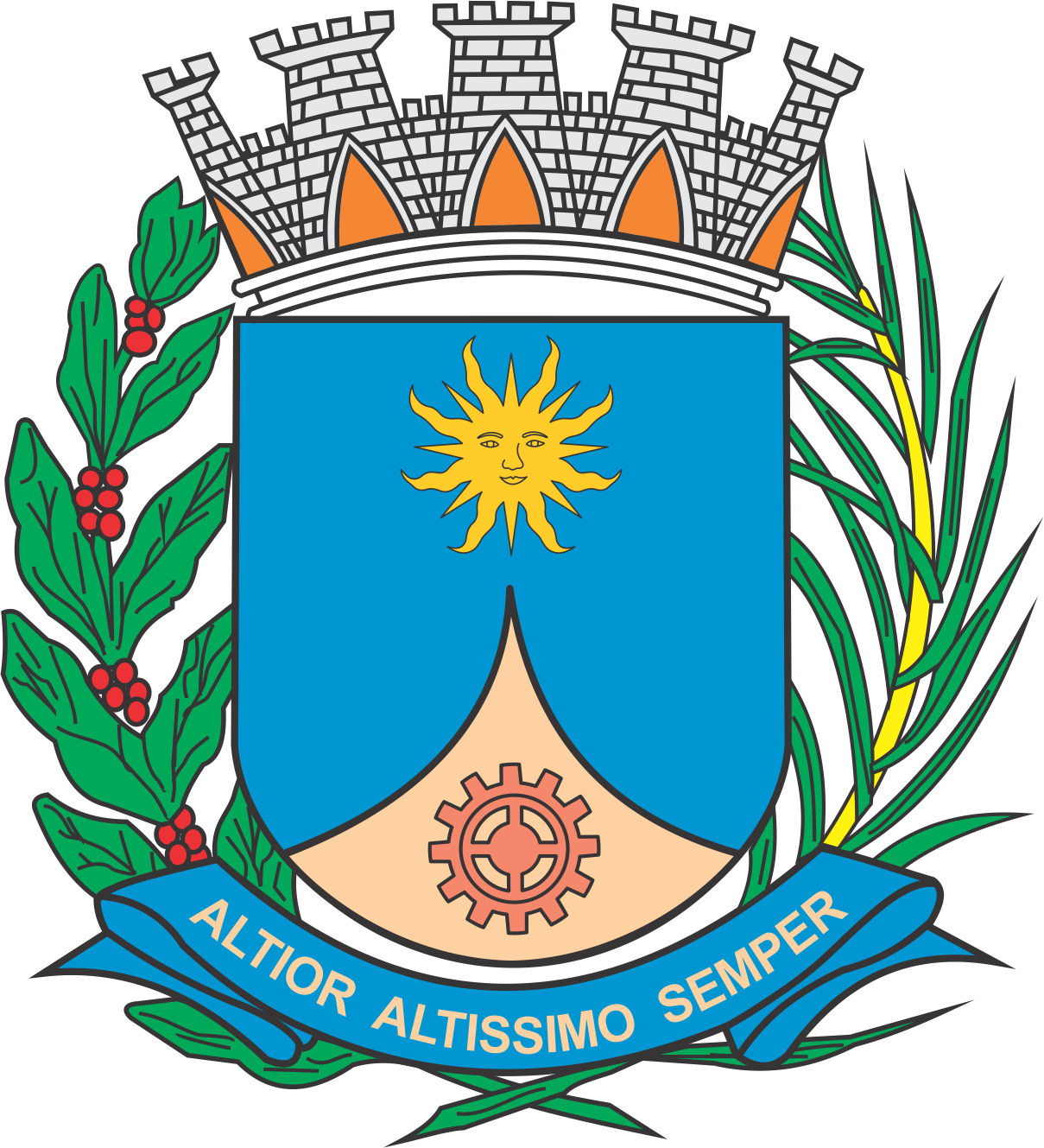 CÂMARA MUNICIPAL DE ARARAQUARAAUTÓGRAFO NÚMERO 185/2019PROJETO DE LEI NÚMERO 209/2019Altera para 232 (duzentos e trinta e duas) o número de vagas do emprego público de Agente Comunitário de Saúde e dá outras providências.		Art. 1º  Fica alterado para 232 (duzentos e trinta e duas) o número de vagas do emprego público de Agente Comunitário de Saúde.		Parágrafo único. O Anexo I da Lei nº 6.251, de 19 de abril de 2005, passa a vigorar com a seguinte alteração:“ANEXO IEMPREGOS PÚBLICOS DE PROVIMENTO EFETIVO		Art. 2º  As despesas decorrentes da execução desta lei correrão por conta de dotações orçamentárias próprias, suplementadas se necessário.		Art. 3º  Esta lei entra em vigor na data de sua publicação.		CÂMARA MUNICIPAL DE ARARAQUARA, aos 12 (doze) dias do mês de junho do ano de 2019 (dois mil e dezenove).TENENTE SANTANAPresidenteEmpregoN° de VagasAgente Administrativo de Serviços Públicos 650Agente Comunitário de Saúde232Agente de Enfermagem 500“(NR)